ŠKOLNÍ ŘÁD		Čj: 2019/POD/155Organizace :		MATEŘSKÁ ŠKOLA PRO SLUCHOVĚ POSTIŽENÉ, Výmolova 169, Praha 5Účinnost:		od 1.9.2019Vydala:			ředitelka MŠ, Mgr. Věra PavličkováZávaznost:		pro všechny zaměstnance a rodiče MŠInformace podána:	zákonným zástupcům dětíSpisový znak:		 3.1.1.Skartační znak a lhůta:	A5--------------------------------------------------------------------------------------------------------------------------------Doplňky, změny:	30.9.2020 Distanční výuka předškolních dětíTento Školní řád vydává ředitelka Mateřské školy pro sluchově postižené, Výmolova 169, Praha 5,  v souladu se zákonem č. 561/2004 Sb., o předškolním, základním, středním, vyšším odborném a jiném vzdělávání (školský zákon), ve znění pozdějších předpisů novely školského zákona č.82/2015 Sb., vyhláškou číslo 27/2016 Sb., o vzdělávání žáků se speciálními potřebami a žáků nadaných a vyhláškou č.14/2005 Sb., o předškolním vzdělávání, ve znění pozdějších předpisů, zejména vyhlášky č. 197/2016 Sb.Školní řád upřesňuje vzájemné vztahy mezi dětmi, jejich zákonnými zástupci a zaměstnanci MŠ podle konkrétních podmínek MŠ.OBSAH1. Práva a povinnosti účastníků předškolní výchovy a vzdělávání2. Přijímací řízení3. Povinné předškolní vzdělávání3.1.  Distanční výuka4. Vzdělávání dětí se speciálními vzdělávacími potřebami5. Vzdělávání dětí nadaných6. Vzdělávání dětí od dvou do tří let7. Úplata za předškolní vzdělávání a stravování8. Provoz mateřské školy a vnitřní denní režim9. Podmínky zajištění bezpečnosti a ochrany zdraví dětí a jejich ochrany před sociálně patologickými jevy a před projevy diskriminace, nepřátelství nebo násilí10. Pravidla pro zacházení s majetkem mateřské školy11. Pravidla pro hodnocení výsledků vzdělávání dětí12. Závěrečná ustanoveníZÁKLADNÍ CÍL MATEŘSKÉ ŠKOLYV souladu se školním vzdělávacím programem „HRAJEME SI SE SLONEM“vytvářet optimální podmínky pro harmonický rozvoj osobnosti dítěte				     -se sluchovým postižením				     -s logopedickými vadamitak, aby se dítě cítilo ve škole jisté, bezpečné, vítané, aby byly uspokojeny jeho potřeby fyzické i psychické natolik, aby se mohlo vyvíjet v souladu se svými schopnostmi a možnostmi.Přednosti mateřské školy:•	Rodinný charakter•	Dobré sociální klima•	Moderní a podnětné zázemí•	Kvalitní pedagogický sbor s velkou zkušeností a empatií•	Systém spolupráce s rodiči•	Denní režim a bohatý plán akcí kulturně -společenských,sportovních, tematických aj.•	Vlastní podpůrné vzdělávací programy, speciální pomůcky•	Logoped a vybavená logopedická pracovna•	Individuální plány•	Systém pravidelného hodnocení jednotlivců•	Dvě oddělení  - bilingvální a logopedickéBilingvální oddělení MŠ je určeno pro děti se sluchovým postižením.Hlavním cílem je vytváření optimálních podmínek pro předškolní vzdělávání dětí se sluchovým postižením na základě aplikace speciálně-pedagogických metod zaměřených na stimulaci funkcí zrakových a grafomotorických.Důraz je zde kladen na budování a rozvoj vhodného komunikačního kanálu za úzké spolupráce s rodinou a pod vedením slyšícího a neslyšícího pedagoga vedle sebe.Neslyšící pedagog jako rodilý mluvčí vyučuje v českém znakovém jazyce, který je přirozeným a plnohodnotným komunikačním systémem tvořeným specifickými vizuálně-pohybovými prostředky, tj. tvary rukou, jejich postavením, pohyby, mimikou, pozicemi hlavy a horní části trupu. Slyšící pedagog používá český jazyk a seznamuje děti postupně také s jeho psanou formou.Celkově se zaměřujeme na vytváření příjemného rodinného klima, individuální přístup k jednotlivým dětem, otevřenost vůči okolnímu světu, kontakt se slyšícími vrstevníky.Hlavním cílem je vývoj osobnosti sluchově postiženého dítěte v předškolním věku srovnatelný s vývojem slyšících vrstevníků, příprava na vstup do základní školy a další začlenění do okolní společnosti.Komunikace: český znakový jazyk, český jazykLogopedie: skupinová se slyšící učitelkou, individuální s logopedkou dle stanoveného harmonogramu.Logopedické oddělení MŠ je určeno pro děti s narušenou komunikační schopností.Hlavním cílem je vytváření optimálních podmínek pro předškolní vzdělávání dětí s narušenou komunikační schopností na základě aplikace speciálně-pedagogických metod zaměřených na stimulaci funkcí sluchových, zrakových a grafomotorických se zvýšenou logopedickou intervencí.Úspěšný rozvoj komunikačních schopností vyžaduje soustavnou a pravidelnou péči.V logopedickém oddělení pracuje s dětmi slyšící učitelka spolu s asistentkou. Logopedická péče prolíná celým denním programem.Jedná se o tzv. logopedické chvilky, v nichž se provádějí artikulační, dechová, sluchová a grafomotorická cvičení na podporu komunikačních schopností. Jelikož doba soustředění dětí předškolního věku je přibližně 10-15 minut, jsou tyto chvilky rozděleny do několika úseků a probíhají několikrát za den.Dále se přímo ve třídě provádí skupinová logopedie a dle možností i individuální logopedie, která je postavena na základě konzultace se školní logopedkou.Celou logopedickou péči řídí speciální pedagog- logoped, který zároveň provádí individulní logopedickou péči a spolupracuje s klinickými logopedy jednotlivých dětí.Komunikace: český jazyk, znak do řečiLogopedie: logopedické chvilky, skupinová logopedie (asistentka ve třídě), individuální logopedie (učitelka ve třídě), individuální logopedie (logopedka v pracovně)Základem intenzivní logopedické péče je nastavení logopedické diagnózy a vypracování plánu logopedické intervence a úzká spolupráce s rodiči, klinickými logopedy a dalšími odborníky.ZÁKLADNÍ PRÁVA A POVINNOSTI ÚČASTNÍKŮ PŘEDŠKOLNÍ VÝCHOVY A VZDĚLÁVÁNÍKaždé přijaté dítě (dále jen dítě) má právo:Na kvalitní předškolní vzdělávání v rozsahu uvedeném v předchozím bodě tohoto Školního řádu, zaručující optimální rozvoj jeho schopností a rozvoj osobnostiNa fyzicky i psychicky bezpečné a vstřícné prostředí při pobytu v MŠNa zajištění činností a služeb poskytovanými školskými  poradenskými  zařízeními v rozsahu  stanoveném  ve Školském zákoněNa podpůrná opatření stanovená poradenským zařízenímBýt respektován jako jedinec s možností rozvoje, který si chce potvrzovat svoji  identitu (jako jedinec rozvíjet všechny své schopnosti a nadání, právo hrát si…)Být respektován jako jedinec ve společnosti (slušné zacházení, právo na přátelství, na respektování barvy pleti,…)Být respektován jako individualita, která si tvoří svůj vlastní život (právo na chování přiměřené věku..)Při vzdělávání mají dále děti všechna práva, která jim zaručuje  Listina lidských práv a Úmluva o právech dítěteDalší práva dětí při vzdělávání vyplývají z ustanovení ostatních článků tohoto Školního řáduKaždé dítě má povinnost:Při příchodu do MŠ je dítě povinno udržovat své věcI v pořádku, řádně uložené ve skříňce, která je označena jeho značkou (obrázkem)Při příchodu do třídy by mělo dítě pozdravit, zapojit se do kolektivu, respektovat své kamarády a neubližovat si navzájemDodržovat školní řád, předpisy a pokyny k ochraně zdraví a bezpečnosti, s nimiž bylo seznámenoPráva zákonných zástupců:Na informace o průběhu a výsledcích vzdělávání dětíVyjadřovat se ke všem rozhodnutím mateřské školy týkajících se podstatných věcí ve vzdělávání dětíNa poradenskou pomoc MŠ nebo školského poradenského zařízení v záležitostech týkajících se vzdělávání dětíNa informace o dění v MŠ (nástěnky, třídní schůzky, webové stránky)Přispívat svými nápady a náměty k obohacení programu školyPovinnosti zákonných zástupců:Zajistit, aby dítě řádně docházelo do MŠ, bylo vhodně a čistě oblečené a upravené a předat je učitelceNahlásit nepřítomnost dítěte telefonicky (SMS) nebo e-mailem neprodleněNa vyzvání ředitelky školy se osobně zúčastnit projednávání otázek týkajících se vzdělávání dítěte či porušování řádu nebo provozu školyInformovat MŠ o změně zdravotní způsobilosti, zdravotních obtížích dítěte nebo jiných závažných skutečnostech, které by mohly ovlivnit průběh vzdělávání dítěteOznamovat MŠ údaje o dítěti v rozsahu uvedeném ve Školském  zákoně  pro vedení školní matriky (změna bydliště, zdravotní pojišťovny, telefonu…)Po příchodu do MŠ předat dítě osobně učitelce a informovat o případných změnách v chování a zdravotním stavu dítěte (plačtivost, mrzutost, rýma, kašel, bolest  břicha..) Do kolektivu nemůže být přijato nemocné dítě!Povinnost nahlásit výskyt infekčního onemocnění v rodiněPovinnost oznámit předem známou nepřítomnost den předem, při neomluvené absenci delší než 14 dní může být dítěti podle par. 35 Školského zákona, ukončena docházka do MŠPři pobytu v MŠ jsou zákonní zástupci povinni dodržovat stanovenou organizaci provozu MŠ, vnitřní režim MŠ, řídit se školním řádem a dodržovat pravidla slušnosti a vzájemné ohleduplnosti k ostatním dětem, zákonným zástupců a učitelůmPo převzetí  dítěte zákonní zástupci neprodleně opouští prostory MŠZákonní zástupci jsou povinni vyzvednou své dítě včas, tj. do 16.30, v pátek do 15.30, pokud tak opakovaně neučiní, bude tato skutečnost považována za porušení  školního řádu a dle platných předpisů může dojít i k ukončení docházky dítěte do MŠPráva a povinnosti pedagogů:Pedagog přispívá svou činností k naplnění výše uvedených práv dítěte, má právo na zdvořilé chování ze strany rodičů a důstojné prostředí, ve kterém vykonává svou práciRozhoduje o metodách a postupech při plnění vzdělávacích cílůPedagogové jsou povinni odpovídat zákonným zástupcům na jejich připomínky a dotazy přiměřeným  a vhodným způsobemPŘIJÍMACÍ ŘÍZENÍPřijímání dětí k předškolnímu vzdělávání v Mateřské škole pro SP, Praha 5,Výmolova 169Termín zápisu pro podávání žádostí o přijetí k předškolnímu vzdělávání je vyhlašován jednou ročně a  řídí termíny stanovenými pro „ Organizaci“ daného školního roku (viz. Věstník MŠMT).Obvykle probíhá ve dvou po sobě následujících pracovních dnech od 13,00 do 17,00 hodin.Žádosti o přijetí se vydávají na požádání kdykoli, děti mohou být přijímány do mateřské školy i v průběhu roku, pokud je volná kapacita školy.Termín pro podávání žádosti je zveřejněn způsobem v místě obvyklým, tj. vyvěšením plakátů na viditelném místě, na webových stránkách školy nejpozději měsíc předem.Zápisu předcházejí Dny otevřených dveří, kde mají rodiče možnost seznámit se s prostředím školy, vzdělávacím programem a získat další informace týkající se provozu, výše úplaty apod.Mateřská škola je primárně určena pro sluchově postižené děti, dále pro děti s logopedickými vadami a případně s výše uvedenými vadami a lehčími kombinacemi další vad.POVINNĚ JSOU přijímány děti poslední rok před nástupem povinné školní docházky.Mateřská škola může přijmout pouze dítě, které se podrobilo pravidelným očkováním a doloží potvrzení lékaře.O přijetí či nepřijetí dítěte rozhoduje ředitelka MŠ v souladu se zákonem č. 561/ 2004 Sb. ve znění pozdějších předpisů, která vydá „ Rozhodnutí o přijetí či nepřijetí dítěte k předškolnímu vzdělávání“. Proti rozhodnutí se mohou rodiče prostřednictvím ředitelky MŠ odvolat ke zřizovateli školy- Magistrátu hl. města Prahy.Rodiče mohou využívat adaptační program školy v době před nástupem dítěte do MŠ.Kritéria pro přijetí dítěte k předškolnímu vzděláváníŘeditelka Mateřské školy pro SP v Praze 5, Výmolova 169 stanovila následující kritéria, podle nichž bude postupovat při rozhodování na základě ustanovení par. 165 ods.2 písm. b) zákona č. 561/ 2004 Sb. O předškolním, základním, středním, vyšším odborném a jiném vzdělávání (školský zákon), ve znění pozdějších předpisů, o přijetí dítěte k předškolnímu vzdělávání v mateřské škole v případě, kdy počet žádostí o přijetí k předškolnímu vzdělávání v daném roce překročí stanovenou kapacitu maximálního počtu dětí pro mateřskou školu.I.K přijímání dětí do mateřské školy vychází ředitelka z uvedených kritérií:1.	Řádně vyplněná a podaná žádost, lékařská zpráva, zpráva školského poradenského zařízení2.	Děti se sluchovou vadou popřípadě s lehčí kombinací dalších vad3.	Děti s logopedickými vadami4.	Děti v posledním roce školní docházky povinně5.	Děti čtyřleté6.	Děti , které splňují  kr. č. 2 nebo 3 a jejichž sourozenec se již v MŠ vzděláváII.V případě shodnosti posuzovaných kritérií může být v ojedinělých případech zohledněno ekonomicko- sociální klima rodiny.O přijetí dítěte v rámci „zápisu“ nerozhoduje datum podání ani pořadí podaných žádostí.III.Všichni zákonní zástupci – žadatelé jsou obvyklým způsobem informováni o výsledcích přijímacího řízení (vyvěšením výsledku a oznámením o přijetí či nepřijetí dítěte v budově na centrální nástěnce a umístění na webových stránkách školy, poté obdrží písemné Rozhodnutí o přijetí či nepřijetí dítěte k předškolnímu vzdělávání.POVINNÉ PŘEDŠKOLNÍ VZDĚLÁVÁNÍS účinností o 1.1.2017 je stanoveno dětem, které dosáhnou šesti let v rozmezí od 1.9.2017- 31.8.2018 v následujícím školním roce(2017-2018) nastoupit k povinnému předškolnímu vzdělávání.Povinné předškolní vzdělávání má formu pravidelné školní docházky v pracovních dnech nepřetržitě 4 hodiny – od 8 do 12 hod. Povinnost předškolního vzdělávání  není dána ve dnech, které připadají na období školních prázdnin v souladu s organizací školního roku.Povinné předškolní vzdělávání v MŠ je bezplatné.Povinné předškolní vzdělávání v MŠ se vztahuje i na děti s odkladem školní docházky (OŠD).P r a v i d l a  d o ch á z k yDocházka dítěte musí být pravidelná v rozsahu nepřetržitých 4 hodin – od 8 do 12 hod.V případě nemoci je zákonný zástupce povinen dítě neprodleně a řádně omluvit ( telefonicky ,SMS, e-mailem, osobně) a zaznamenat do omluvného listu .V případě opakovaných a dlouhodobých absencí s podezřením na záškoláctví doložit lékařským potvrzením.Dítě lze na základě písemné žádosti v mimořádných případech uvolnit (vážné rodinné či zdravotní důvody). O případném uvolnění rozhoduje ředitelka školy.V případě neomluvení dítěte je učitel oprávněn požadovat doložení důvodů nepřítomnosti dítěte vyzváním zákonného zástupce, tento je ze zákona povinen doložit důvody nepřítomnosti do 3 dnů ode dne výzvy.V případě nedoložení důvodů do požadovaného termínu bude zákonného zástupce kontaktovat ředitelka škola a opětovně vyžádá okamžité doložení důvodů nepřítomnosti dítěte.V případě, že se tak nestane, ředitelka školy informuje o nedoložené nepřítomnosti dítěte příslušný OSPOD.Alternativní plnění povinného předškolního vzděláváníPokud se zákonný zástupce rozhodne pro některou alternativní formu plnění, má povinnost tuto skutečnost ohlásit ředitelce školy nejpozději 3 měsíce před zahájením školního roku, poté vyčká na doručení „Oznámení o individuálním vzdělávání“Způsoby alternativního plnění:Individuální vzděláváníVzdělávání v přípravné třídě základní školy (přípravném st. ZŠ speciální)V zahraniční škole na území ČR, v zahraničí nebo v evropské školeIndividuální vzdělávání může probíhat celý rok nebo jen část roku (minimálně nadpoloviční počet dnů školního roku). MŠ vyrozumí zákonného zástupce písemně o řádném i náhradním termínu k ověření získaných vědomostí a dovedností. Zákonný zástupce se musí v daném termínu dostavit s dítětem k ověření do MŠ.3.1.  Distanční forma výuky v mateřské škole▪ Mateřská škola je povinna poskytovat vzdělávání distančním způsobem pouze dětem, pro které je předškolní vzdělávání povinné.▪ Omlouvání nepřítomnosti dětí není možné provést osobně třídnímu učiteli.▪ Pravidla pro vzdělávání dětí distančním způsobem se řídí pokynem ředitele mateřské školy.VZDĚLÁVÁNÍ DĚTÍ SE SPECIÁLNÍMI VZDĚLÁVACÍMI POTŘEBAMIPro zabezpečení vzdělávání žáků se SVP budeme postupovat v souladu s RVP PV. Dítě se speciálními vzdělávacími potřebami je dítě, které k naplnění svých vzdělávacích možností nebo k uplatnění svých práv na rovnoprávném základě s ostatními potřebujeme poskytnutí podpůrných opatření. Tyto děti mají právo na bezplatné poskytování podpůrných opatření z výčtu uvedeného v par. 16 školského zákona, které realizuje MŠ. Podpůrná opatření se podle organizační, pedagogické a finanční náročnosti dělí do pěti stupňů. Podpůrná opatření druhého až pátého stupně lze uplatnit pouze s doporučením ŠPZ po projednání se zákonným zástupcem a jsou zpracována v individuální vzdělávacím plánu (ILP). Systém péče o děti v mateřské škole pro sluchově postižené (zřízené dle par. 16 ŠZ). Pravidla a průběh tvorby, realizace a vyhodnocení vzdělávacího a individuálního vzdělávacího plánu (ILP) u dětí se SVP. Pravidla podpůrných opatření školou a školským zařízením stanovuje vyhláška č. 27/2016 Sb.Učitelka povede pedagogickou dokumentaci dítěte, jejíž součástí je plán vzdělávání dítěte.  Před jeho zpracováním budou probíhat rozhovory se zákonnými zástupci, s dalšími učitelkami, s ředitelkou školy s cílem stanovení např. metod práce s dítětem. Plán učitelka vyhodnocuje a upravuje podle potřeb dítěte, využíváno bude také metodické podpory školského poradenského pracoviště. V případě přetrvávajícího odchýlení od nastavených výsledků je dítě po dohodě se zákonnými zástupci doporučeno k následnému vyšetření ve školském poradenském zařízení. Na základě vyšetření a doporučení ŠPZ a žádosti zákonného zástupce dítěte pak učitelka vypracovává individuální vzdělávací plán (IVP), který konzultuje se zákonnými zástupci a předkládá a konzultuje s poradenským pracovištěm. ILP se taktéž vyhodnocuje dle potřeb dítěte. Vždy je nutná důsledná spolupráce s rodinou. Podmínky vzdělávání dětí s přiznanými podpůrnými opatřeními: Podmínky pro vzdělávání dětí s přiznanými podpůrnými opatřeními stanovuje Školský zákon a vyhláška č. 27/2016 Sb., o vzdělávání žáků se speciálními vzdělávacími potřebami žáků a žáků nadaných, ve znění pozdějších předpisů. Podmínky pro vzdělávání dětí musí vždy odpovídat individuálním potřebám dětí. Pro úspěšné vzdělávání dětí s přiznanými podpůrnými opatřeními je nutné zabezpečit (případně umožnit): Vytvoření podmínek pro pozitivní přijetí těchto dětí, uplatňování principu diferenciace a individualizace vzdělávacího procesu při plánování a organizaci činností, včetně určování obsahu, forem a metod vzdělávání. Vytvoření optimálních podmínek k rozvoji osobnosti každého dítěte k učení i ke komunikaci s ostatními a pomoci mu, aby dosáhlo co největší samostatnosti. Uplatňování vysoce profesionálních postojů učitelů i ostatních pracovníků, kteří se na péči o dítě a jeho vzdělávání podílejí. Navázání úzké spolupráce s rodiči všech dětí, citlivě s nimi komunikovat a předávat podrobné informace. Osvojení specifických dovedností v úrovni odpovídající individuálním potřebám a možnostem dítěte zaměřených na samostatnost, sebeobsluhu a základní hygienické návyky na úrovni odpovídající věku dítěte a stupni postižení. Spolupráce se školskými poradenskými zařízeními, v případě potřeby spolupráci s odborníky mimo oblast školství. Snížení počtu dětí ve třídě v souladu s platnou legislativou. Zajištění asistenta pedagoga podle přiznaného stupně podpůrných opatření na základě doporučení SPC. Realizace péče o děti s přiznanými podpůrnými opatřeními v MŠUčitelky důsledně vedou portfolia dětí s pedagogickou diagnostikou, která slouží pro včasnou identifikaci vzdělávacích potřeb (do konce října diagnostikují, identifikují odchylky ve výkonech, chování a projevech dětí, o zjištěných skutečnostech pohovoří s rodiči dítěte a zároveň oznámí tuto skutečnost ředitelce školy). Učitelky navrhují opatření pro Plán vzdělávání, který obsahuje: Charakteristiku dítěte (pedagogická diagnostika, aktuální zdravotní stav a další okolnosti).Nastavení cílů rozvoje a opatření, která spočívají: V MŠ – metody výuky, organizace výuky, hodnocení dítěte, pomůcky, organizace práce učitelkyV rodině – popis úprav domácí přípravy, forma a frekvence komunikace s rodinouJiné – respektování zdravotního stavu, zátěžové situace v rodině či škole, vztahové problémy, postavení v rodiněVyhodnocení plánu, který je realizován na 6 měsíců a zkonzultuje s rodiči a vedením školy. Pokud je zjištěno, že opatření byla nedostačující, oznámí skutečnost vedení školy, projedná se zákonnými zástupci, kteří na základě sdělení školy kontaktují poradenské zařízení. ŠPZ provede diagnostiku a stanoví další postup. Pokud jsou dítěti přiznány vyšší stupně PP (2.-5.),  stává se klientem PP, které navrhuje a přiznává další metody a způsoby práce s dítětem (zpráva PP). IVP – podkladem pro zpracování individuálního vzdělávacího plánu dítěte je doporučení  ŠPP. VZDĚLÁVÁNÍ DĚTÍ NADANÝCHMateřská škola vytváří pomocí ŠVP podmínky k co největšímu využití potenciálu každého dítěte s ohledem na jeho individuální možnosti. Dítě, které vykazuje známky jakéhokoli nadání je na základě spolupráce s SPC podporováno individuálně stanovením podpůrného opatření pro podporu nadání tak, aby se jeho nadání mohlo ve škole projevit a dále se rozvíjet.VZDĚLÁVÁNÍ DĚTÍ OD DVOU DO TŘÍ LETPodpora vzdělávání dvouletých dětíVzdělávání dětí mladších tří let bude začleněno do pěti vzdělávacích oblastí. Při vzdělávání dětí se budeme snažit o naplnění tří priorit:Úzce  spolupracovat s rodinou a vytvořit podmínky pro zajištění organické návaznosti režimu dvouletého dítěte v rodině i v instituci.Individuálně podporovat aktivitu dětí, zvídavost, snahu po objevování, ale nepřetěžovat je, nepoškodit je psychicky ani fyzicky.Vytvořit pevné základy pro postupné osamostatňování dítěte v oblasti sebeobsluhy a socializace směřující k rozvoji jeho osobnostiA/ Vytvoření podmínek pro adaptaci dítěteÚzká spolupráce s rodinou pro vytvoření adaptačního procesu, který bude probíhat velmi citlivě a šetrně s ohledem na individualitu dítěte, kdy si postupně bude dítě zvykat nejenom na nové prostředí, ale i nové kamarády a především na paní učitelkyPrůběh adaptace by měl být postupný a promyšlenýB/ Stimulace motorických dovednostíPro dvouleté dítě je charakteristický rozvoj pohybových dovedností, které mu umožňuje postupné pronikání do širšího spektra činností. Motorický vývoj je úzce svázán s potřebou aktivity, kterou dítě uspokojuje především pohybem. Prostředí školy musí být nejenom  bezpečné,  ale pedagogové školy by měli vytvořit podmínky k podpoře tělesného rozvoje, ponechat dítěti volný prostor v herně pro spontánní pohybové aktivity, vymezit bezpečný prostor na zahradě apod.C/ Podpora rozvoje poznávacích procesůDítě potřebuje poznat svět, ve kterém žije a chce se v něm orientovat. K tomu potřebuje:Čas a dostatečný prostorVhodnou nabídku hraček a jejich častou obměnuÚpravu prostředí a vhodnou nabídkuMotivovat k dalšímu poznávání a učeníStanovit jednoduchá pravidla a přibližovat dítěti normy a hodnoty této společnostiD/ Správný mluvní vzor, rozvoj komunikaceLOGO – mluvní vzor velmi důležitý, děti v tomto věku se slovy rády experimentují, opakují některá slovní spojení, říkanky spojené s pohybem a rytmizací. Důležité vhodné pomůcky.SP – učitel zřetelně a dobře znakující, osvojování správných znakůE/ Učení nápodobou, prostor pro volnou hru a experimentDítě prostřednictvím hry zpracovává své zkušenosti, realitu a to nejenom prostřednictvím smyslů,ale i pomocí tělesných aktivit zkoumá různé materiály ( vodu, bahno, bramborovou kaši……)  - zajistit různorodost materiálů, prostor pro experiment.F/ Osamostatňování, vědomí vlastní osobnostiOsamostatňování se projevuje i v dalších oblastech sebeobsluhy:Dítě se dokáže samo najíst, napít, ale potřebuje stále občas dopomoc, podporuDítě se dokáže svléknout, s mírnou dopomocí i obléknou, je třeba ho k tomu vést a ponechat dostatek časuEmoce dvouletého dítěte se vyznačují značnou vznětlivostí a silou. U dvouletých dětí lze očekávat konflikty mezi sebouÚPLATA ZA PŘEDŠKOLNÍ VZDĚLÁVÁNÍ A STRAVOVÁNÍPlatbu lze provést na:Účet školy číslo -20277990009/6000, var. symbol 324600V hotovosti do pokladny školy (kancelář p. Chalupová)Děti MŠ  mimo povinného předškolního) – platba za vzdělávání 150.- měsíčněTermín úhrady: nejpozději do 20. dne daného měsíceTermín úhrady: platba na aktuální měsíc – vždy k 25.dni předcházejícího měsíceStravování je zajištěno ze školní kuchyně a uskutečňuje se v přilehlé školní jídelně.7.30 – snídaně9.30 – přesnídávka12.00- oběd15.00- svačina18.00- večeřeV rámci pitného režimu mají děti k dispozici nápoje (ovocné a bylinkové čaje, vitamínové nápoje, džusy…)PROVOZ MATEŘSKÉ ŠKOLY A VNITŘNÍ DENNÍ REŽIMProvoz mateřské školy je celodenní v čase od 7.00 do 16.30 hodin.Denní režim:7.00 – 8.15   příchod dětí, volné hry8.15 – 8.40   krátké logopedické cvičení8.40 – 9.00   ranní rozcvička9.00 – 9.30   hlavní zaměstnání ( dle ŠVP)9.30 – 10.00 přesnídávka10.00- 12.00 pobyt venku, zaměstnání na zahradě, vycházky, výlety, Tv,……12.00 -12.30 hygiena, oběd12.30- 13.00 odchod dětí domů12.30- 14.30 relaxace14.30- 15.30 hygiena, svačina15.30- 16.30 odpolední zaměstnání, odchod dětí domů (v pátek do 15.30)PODMÍNKY ZAJIŠTĚNÍ BEZPEČNOSTI A OCHRANY ZDRAVÍ DĚTÍ A JEJICH CHRANY PŘED SOCIÁLNĚ PATOLOGICKÝMI JEVY A PŘED PROJEVY DISKRIMINACE, NEPŘÁTELSTVÍ NEBO NÁSILÍPéče o zdraví a bezpečnost dětíDohled nad bezpečností dětí po celou dobu jejich vzdělávání v MŠ vykonávají pedagogičtí pracovníci MŠ, a to od doby převzetí dítěte od zákonného zástupce nebo jím svěřené osoby až do doby předání dítěte zákonnému zástupci nebo jím pověřené osobě.K zajištění bezpečnosti dětí při běžném pobytu mimo budovu MŠ na jednoho pedagogického pracovníka může připadat nejvýše 6 dětí.Při specifických činnostech, například sportovních nebo při pobytu dětí v prostoru náročném na bezpečnost dětí bude o bezpečnost dětí pečovat navíc další pedagogický pracovník, ve výjimečných případech jiná zletilá osob, která je způsobilá k právním úkonům a která je v pracovním vztahu ke škole.Vzhledem k ochraně ostatních dětí může pedagogický pracovník, pokud má při přebírání dítěte podezření, že není zdravé, požádat zákonného zástupce o doložení zdravotní způsobilosti dítěte ke vzdělávání formou předložení potvrzení od ošetřujícího lékaře.Zásady bezpečnosti při práci s dětmiPři vzdělávání dětí dodržují pedagogičtí pracovníci pravidla a zásady bezpečnosti a ochrany při práci, které pro tuto oblast stanoví platná školská a pracovněprávní legislativa.Zejména při dále uvedených specifických činnostech:Přesuny dětí mimo budovu MŠ po pozemních komunikacíchDěti se přesunují ve skupině, nejvýše ve dvojstupechSkupina je doprovázena 2 ped. pracovníky, jeden na začátku a druhý na konci skupinySkupina využívá k přesunům především chodníků a levé krajnice vozovkyPrvní a poslední dvojice má reflexní vestyVozovku přechází skupina po vyznačených přechodechPři přecházení vozovky používá ped. pracovník zastavovací terčPobyt dětí v příroděVyužívají se jen známá a bezpečná místaPed. pracovníci zkontrolují prostranství a odstraní nebezpečné předměty (sklo, plechovky,..)Ped. pracovníci dbají, aby děti neopustily vymezené prostranstvíSportovní činnosti a pohybové aktivityPřed cvičením a dalšími pohybovými aktivitami uvnitř i mimo budovu kontrolují ped.pr., zda jsou tyto prostory k těmto aktivitám vhodně připraveny, odstraní případné překážky a při použití tělocvičného nářadí a náčiní kontrolují jeho funkčnost a bezpečnostPracovní a výtvarné čínnostiPři aktivitách rozvíjející zručnost děti používají zakulacené nůžky a nože a pracovní oděvPři prac. činnostech,kdy se děti dostanou do kontaktu s kladívky, hřebíky, špendlíky…., dohlíží ped. pracovník a děti zacházejí s těmito nástoji dle předem stanovených pravidelPoučení o bezpečnostiDěti jsou poučeny o bezpečnosti na začátku školního roku – zápis do TKPrůběžně pak vždy před každou akcí, výletem, pobytem venku……Akce  s rodičiV případě konání společných akcí s rodiči či jinými zákonnými zástupci, nesou za dítě plnou zodpovědnost rodiče nebo pověřené osoby.Podávání léků v MŠPedagogičtí pracovníci nepodávají dětem léky při běžných onemocněních. Lék může být dítěti podán jen ve výjimečných případech na základě předložení lékařské zprávy a po projednání s ředitelkou školy.Při specifických činnostech jsou rodiče povinni doložit Posudek o zdravotní způsobilosti ( plavání, ozdravný pobyt…)Ochrana před sociálně patologickými jevy, před projevy diskriminace, nepřátelství nebo násilíDůležitým prvkem ochrany před sociálně patologickými jevy je výchovně vzdělávací působení zaměřené na zdravý způsob života.Škola má zpracovaný  Minimální preventivní program patologických jevů. Preventivně působíme na děti v oblasti rizikových forem chování v průběhu celého dne jeho pobytu v MŠ. Děti se zúčastňují různých preventivních programů, kdy spolupracujeme s lékaři, policií ČR a dalšími odborníky a specialisty.V rámci prevence před projevy diskriminace, nepřátelství a násilí provádějí  pedagogové monitoring vztahů mezi dětmi s cílem řešit případné deformující se vztahy již na samém počátku. Důležitým prvkem prevence v této oblasti je vytvoření příznivého sociálního klimatu mezi dětmi navzájem, mezi dětmi a zaměstnanci a mezi zaměstnanci a zákonnými zástupci.PRAVIDLA PRO ZACHÁZENÍ S MAJETKEM MŠPo dobu vzdělávání při pobytu v MŠ zajišťují pedagogičtí pracovníci, aby děti zacházely šetrně se všemi pomůckami, hračkami a dalším vybavením MŠ.Vedou děti k odpovědnosti, samostatnosti, chápání a předvídání následků. Dále k přijímání konkrétních důsledků svých činů, k řešení problémů, k odhadu rizik, schopnosti požádat o pomoc, k zvládnutí jednoduchých překážek, ke spolupráci ve skupině, k vytváření a dodržování stanovených pravidel.Zákonní  zástupci po dobu pobytu v prostorách MŠ jsou povinni se chovat tak, aby nepoškozovali majetek a v případě, že jistí jeho poškození, nahlásí tuto skutečnost neprodleně přítomnému pedagogovi.PRAVIDLA PRO HODNOCENÍ VÝSLEDKÚ VZDĚLÁVÁNÍ DĚTÍ, EVALUACE ČINNOSTI MŠHodnocení výsledků vzdělávání je výsledkem evaluační činnosti pedagoga a výstupem těchto činností je portfolio každého dítěte.U dětí je součástí pedagogické diagnostiky průběžné hodnocení výsledků do záznamových archů, konkretizované výstupy a klíčové kompetence stanovené ŠVP.Zákonní zástupci se mohou informovat o cílech, formách a obsahu vzdělávání stanoveném ve ŠVP a průběžně konzultovat s pedagogickými pracovníky jeho naplňování u jednotlivých dětí.  Ped. pracovníci svolávají pravidelné schůzky s rodiči ( minimálně dvakrát ročně a dále dle aktuální potřeby), na kterých informují rodiče o stavu a průběhu vzdělávání jejich dítěte.Zákonní zástupci si mohou v případě potřeby dohodnout individuální schůzku s ped. pracovníkem nebo ředitelkou školy.Ředitelka školy nebo pedagogický pracovník MŠ mohou vyzvat zákonné zástupce, aby se osobně dostavili k projednání závažných otázek týkajících se vzdělávání dítěte.Výsledky vzdělávání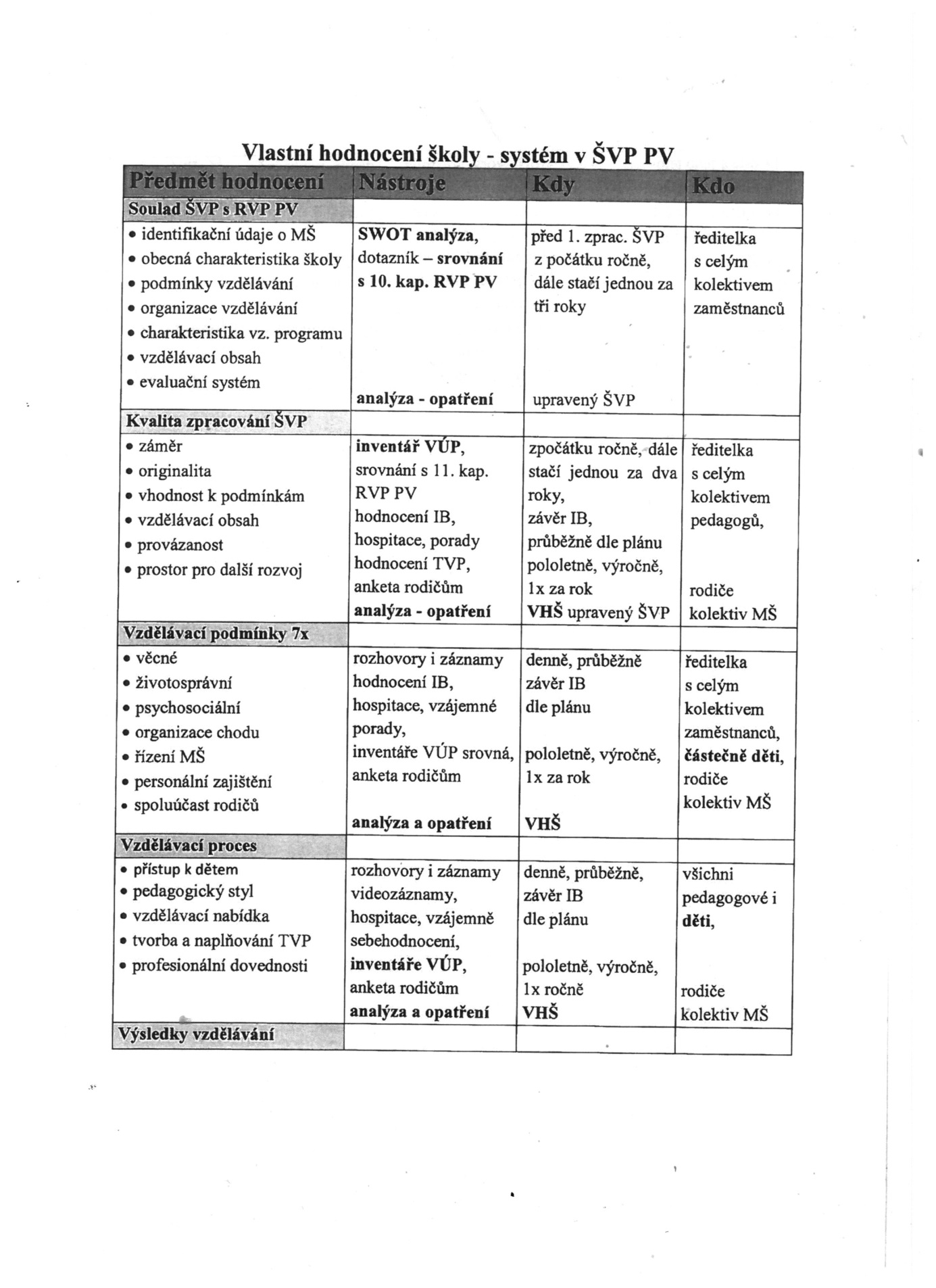 ZÁVĚREČNÁ USTANOVENÍÚčinnost školního řáduTento školní řád je účinný od 1.9.2019Změny a dodatky Školního řáduVeškeré dodatky, popřípadě změny tohoto Školního řádu mohou být provedeny pouze písemnou formou a před nabitím účinnosti s nimi musí být seznámeni všichni zaměstnanci MŠ a budou o nich informováni i zákonní zástupci dětí.Seznámení zaměstnanců a zákonných zástupců se Školním řádemZaměstnavatel zabezpečí seznámení zaměstnanců s obsahem tohoto Školního řádu.Nově přijatí zaměstnanci  budou  seznámeni s tímto Školním řádem při jejich nástupu do práce.O vydání a obsahu Školního řádu informuje MŠ zákonné zástupce. Zákonní zástupci podepíší seznámení se Školním řádem na začátku každého školního roku.V Praze 1.9.2019						Mgr. Věra Pavličková, ředitelka MŠKATEGORIEsnídaněpřesnídávkaobědsvačinavečeřecelkem3-6 let12.-9.-24.-9.-17.-717-1013 .-11 .-30 .-9 .-24 .-87 .-Předmět hodnocenínástrojekdykdoDítě a jeho světDítě a psychikaDítě a ten druhýDítě a společnostDítě a světRozhovory, portfolia, záznamy IB, záznamy o vzdělávání a pokrocích dětí, hospitace, srovnání, porady rozhovory s rodiči, anketa rodičůmDenně, průběžněDle plánu3krát ročněČtvrtletněDle plánu a potřebyPříležitostně ŘeditelkaVšechny učitelkyUčitelky ZŠUčitelky, rodiče